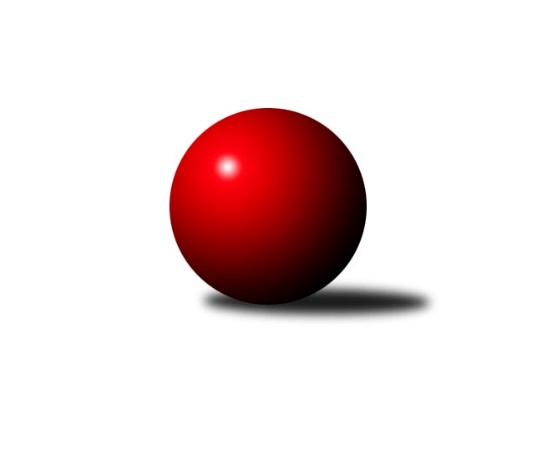 Č.16Ročník 2019/2020	18.1.2020Nejlepšího výkonu v tomto kole: 1786 dosáhlo družstvo: SK Skalice BKrajský přebor Libereckého kraje 2019/2020Výsledky 16. kolaSouhrnný přehled výsledků:TJ Kuželky Česká Lípa C	- TJ Kuželky Česká Lípa B	0:6	1476:1703	1.5:6.5	15.1.TJ Spartak Chrastava	- TJ Doksy D	5:1	1611:1513	5.0:3.0	16.1.TJ Lokomotiva Liberec B	- TJ Sokol Blíževedly B	5:1	1512:1430	5.0:3.0	16.1.SK Skalice B	- TJ Doksy C	5:1	1786:1641	5.0:3.0	17.1.SK PLASTON Šluknov  B	- TJ Bižuterie Jablonec n.N. B	6:0	1749:1530	7.0:1.0	17.1.SK Skalice C	- TJ Sokol Blíževedly A	2:4	1625:1653	3.0:5.0	18.1.Tabulka družstev:	1.	TJ Sokol Blíževedly A	15	13	0	2	67.0 : 23.0 	84.5 : 35.5 	 1651	26	2.	TJ Kuželky Česká Lípa B	14	12	0	2	64.0 : 20.0 	76.0 : 36.0 	 1673	24	3.	SK PLASTON Šluknov  B	15	12	0	3	63.0 : 27.0 	78.5 : 41.5 	 1597	24	4.	TJ Spartak Chrastava	15	11	0	4	58.0 : 32.0 	72.5 : 47.5 	 1595	22	5.	TJ Lokomotiva Liberec B	15	11	0	4	54.5 : 35.5 	60.5 : 59.5 	 1580	22	6.	SK Skalice C	15	8	0	7	47.0 : 43.0 	62.5 : 57.5 	 1583	16	7.	TJ Sokol Blíževedly B	15	7	0	8	45.0 : 45.0 	60.0 : 60.0 	 1536	14	8.	TJ Bižuterie Jablonec n.N. B	15	5	1	9	40.0 : 50.0 	51.0 : 69.0 	 1578	11	9.	TJ Doksy B	14	5	0	9	39.0 : 45.0 	54.5 : 57.5 	 1575	10	10.	SK Skalice B	14	5	0	9	37.0 : 47.0 	58.0 : 54.0 	 1545	10	11.	TJ Doksy D	15	3	0	12	22.0 : 68.0 	36.5 : 83.5 	 1496	6	12.	TJ Doksy C	15	2	1	12	26.5 : 63.5 	44.5 : 75.5 	 1526	5	13.	TJ Kuželky Česká Lípa C	15	1	0	14	13.0 : 77.0 	29.0 : 91.0 	 1448	2Podrobné výsledky kola:	 TJ Kuželky Česká Lípa C	1476	0:6	1703	TJ Kuželky Česká Lípa B	Jaroslava Vaňková	 	 167 	 194 		361 	 0:2 	 468 	 	254 	 214		Jaroslav Košek	Pavel Leger	 	 148 	 188 		336 	 0:2 	 414 	 	196 	 218		Jiří Kraus	Marie Kubánková	 	 195 	 180 		375 	 0.5:1.5 	 409 	 	195 	 214		Petr Jeník	Libuše Lapešová	 	 207 	 197 		404 	 1:1 	 412 	 	193 	 219		Jiří Coubalrozhodčí: Malý MiroslavNejlepší výkon utkání: 468 - Jaroslav Košek	 TJ Spartak Chrastava	1611	5:1	1513	TJ Doksy D	Dana Husáková	 	 196 	 192 		388 	 1:1 	 354 	 	160 	 194		Václav Bláha st.	Vlasta Ládková	 	 194 	 210 		404 	 0:2 	 442 	 	223 	 219		Aleš Stach	Jana Vokounová	 	 212 	 213 		425 	 2:0 	 364 	 	175 	 189		Václav Bláha ml.	Jaroslav Chlumský	 	 204 	 190 		394 	 2:0 	 353 	 	172 	 181		Kamila Klímovározhodčí: František VokounNejlepší výkon utkání: 442 - Aleš Stach	 TJ Lokomotiva Liberec B	1512	5:1	1430	TJ Sokol Blíževedly B	Bohumír Dušek	 	 194 	 194 		388 	 1:1 	 384 	 	198 	 186		Vlastimil Václavík	Jan Pašek st.	 	 196 	 179 		375 	 2:0 	 308 	 	139 	 169		Jana Hřebenová	Zdeněk Adamec	 	 177 	 197 		374 	 0:2 	 409 	 	193 	 216		Ludmila Tomášková	Anton Zajac	 	 184 	 191 		375 	 2:0 	 329 	 	157 	 172		Radim Houžvičkarozhodčí: Bohumír DušekNejlepší výkon utkání: 409 - Ludmila Tomášková	 SK Skalice B	1786	5:1	1641	TJ Doksy C	Ladislav Javorek st.	 	 192 	 235 		427 	 1:1 	 367 	 	193 	 174		Michal Valeš	Petra Javorková	 	 207 	 185 		392 	 0:2 	 467 	 	249 	 218		Jakub Šimon	Petr Tregner	 	 242 	 213 		455 	 2:0 	 369 	 	196 	 173		Eva Šimonová	Eduard Kezer st.	 	 255 	 257 		512 	 2:0 	 438 	 	211 	 227		Natálie Kozákovározhodčí: Eduard Kezer st.Nejlepší výkon utkání: 512 - Eduard Kezer st.	 SK PLASTON Šluknov  B	1749	6:0	1530	TJ Bižuterie Jablonec n.N. B	Anita Morkusová	 	 224 	 217 		441 	 2:0 	 404 	 	205 	 199		Iveta Seifertová ml.	Petr Tichý	 	 225 	 230 		455 	 2:0 	 329 	 	160 	 169		Iva Kunová	Jan Marušák	 	 191 	 224 		415 	 1:1 	 412 	 	215 	 197		Michal Buga	Dušan Knobloch	 	 208 	 230 		438 	 2:0 	 385 	 	187 	 198		Josef Kunarozhodčí: Petr TichýNejlepší výkon utkání: 455 - Petr Tichý	 SK Skalice C	1625	2:4	1653	TJ Sokol Blíževedly A	Robert Křenek	 	 213 	 233 		446 	 1:1 	 441 	 	229 	 212		Jiří Přeučil	Libor Křenek	 	 205 	 224 		429 	 2:0 	 387 	 	175 	 212		Petr Guth	Petr Hňoupek	 	 193 	 185 		378 	 0:2 	 403 	 	196 	 207		Pavel Hájek	David Chýlek	 	 181 	 191 		372 	 0:2 	 422 	 	221 	 201		Josef Matějkarozhodčí: Vlasák OldřichNejlepší výkon utkání: 446 - Robert KřenekPořadí jednotlivců:	jméno hráče	družstvo	celkem	plné	dorážka	chyby	poměr kuž.	Maximum	1.	Jaroslav Košek 	TJ Kuželky Česká Lípa B	445.83	293.3	152.6	3.9	6/6	(468)	2.	Vlastimil Václavík 	TJ Sokol Blíževedly B	431.92	295.3	136.6	4.8	8/8	(491)	3.	Petr Jeník 	TJ Kuželky Česká Lípa B	429.60	300.9	128.7	7.6	5/6	(460)	4.	Martin Zeman 	SK Skalice C	428.65	296.4	132.3	8.1	5/5	(452)	5.	Jiří Přeučil 	TJ Sokol Blíževedly A	426.24	295.4	130.8	6.2	7/7	(485)	6.	Petr Tichý 	SK PLASTON Šluknov  B	425.38	288.7	136.7	6.4	7/7	(455)	7.	Bohumír Dušek 	TJ Lokomotiva Liberec B	423.08	291.8	131.3	6.2	6/6	(454)	8.	Dušan Knobloch 	SK PLASTON Šluknov  B	419.34	290.8	128.6	7.3	7/7	(453)	9.	Radek Kozák 	TJ Doksy B	418.13	293.2	124.9	9.2	5/6	(455)	10.	Jakub Šimon 	TJ Doksy C	416.85	295.3	121.6	8.9	5/6	(467)	11.	Jaroslav Chlumský 	TJ Spartak Chrastava	416.26	293.1	123.2	8.6	6/6	(469)	12.	Dan Paszek 	TJ Kuželky Česká Lípa B	415.65	285.7	130.0	8.4	5/6	(490)	13.	Aleš Stach 	TJ Doksy D	414.70	294.3	120.4	9.5	7/7	(447)	14.	Petr Tregner 	SK Skalice B	414.40	285.1	129.3	6.4	5/6	(456)	15.	Miloslav Šimon 	TJ Doksy B	413.65	286.8	126.9	9.0	4/6	(430)	16.	Michal Buga 	TJ Bižuterie Jablonec n.N. B	412.71	287.5	125.3	7.8	7/8	(436)	17.	Josef Kuna 	TJ Bižuterie Jablonec n.N. B	412.38	282.3	130.1	6.8	8/8	(457)	18.	Josef Matějka 	TJ Sokol Blíževedly A	411.78	290.6	121.2	9.0	6/7	(453)	19.	Jana Vokounová 	TJ Spartak Chrastava	408.69	288.3	120.4	8.7	4/6	(450)	20.	David Chýlek 	SK Skalice C	406.30	284.9	121.4	7.7	5/5	(434)	21.	Jiří Coubal 	TJ Kuželky Česká Lípa B	405.64	286.4	119.3	7.5	6/6	(469)	22.	Karel Mottl 	TJ Spartak Chrastava	404.94	286.2	118.8	9.1	6/6	(426)	23.	Ludmila Tomášková 	TJ Sokol Blíževedly B	404.67	277.8	126.8	10.4	8/8	(430)	24.	Petr Guth 	TJ Sokol Blíževedly A	403.74	287.8	115.9	9.1	7/7	(436)	25.	Ladislav Javorek  st.	SK Skalice B	401.38	277.6	123.7	9.9	6/6	(463)	26.	Anton Zajac 	TJ Lokomotiva Liberec B	400.99	279.3	121.6	8.8	6/6	(451)	27.	Kateřina Stejskalová 	TJ Doksy B	400.73	283.5	117.3	8.1	6/6	(442)	28.	Pavel Hájek 	TJ Sokol Blíževedly A	400.40	281.1	119.3	10.0	6/7	(444)	29.	Natálie Kozáková 	TJ Doksy C	392.21	283.8	108.4	10.9	6/6	(438)	30.	Petr Mádl 	TJ Doksy B	386.38	280.3	106.1	11.3	4/6	(441)	31.	Jan Marušák 	SK PLASTON Šluknov  B	386.23	269.9	116.4	10.6	6/7	(417)	32.	Jiří Horník 	SK Skalice C	384.77	275.7	109.0	10.8	5/5	(474)	33.	Václav Bláha  st.	TJ Doksy D	377.71	275.3	102.4	12.1	7/7	(423)	34.	Jan Pašek  st.	TJ Lokomotiva Liberec B	376.71	279.1	97.6	13.4	6/6	(398)	35.	Marie Kubánková 	TJ Kuželky Česká Lípa C	375.43	271.8	103.6	13.7	7/7	(418)	36.	Zdeněk Adamec 	TJ Lokomotiva Liberec B	375.35	273.3	102.1	12.0	5/6	(429)	37.	Dana Husáková 	TJ Spartak Chrastava	374.96	278.5	96.5	14.7	6/6	(426)	38.	Ladislava Šmídová 	SK Skalice B	370.31	273.3	97.0	14.4	6/6	(432)	39.	Michal Valeš 	TJ Doksy C	369.44	262.6	106.9	14.0	5/6	(401)	40.	Pavel Leger 	TJ Kuželky Česká Lípa C	364.07	263.4	100.6	14.9	5/7	(382)	41.	Kamila Klímová 	TJ Doksy D	363.92	262.1	101.8	14.7	6/7	(397)	42.	Miroslava Löffelmannová 	SK Skalice B	363.75	281.5	82.3	19.6	4/6	(408)	43.	Michal Stejskal 	TJ Doksy B	357.17	262.3	94.8	15.0	4/6	(390)	44.	Petr Hňoupek 	SK Skalice C	351.81	253.3	98.5	12.5	4/5	(434)	45.	Věra Navrátilová 	SK PLASTON Šluknov  B	349.39	254.1	95.3	14.4	6/7	(400)	46.	Iva Kunová 	TJ Bižuterie Jablonec n.N. B	346.88	260.9	86.0	16.6	8/8	(379)	47.	Martina Stachová 	TJ Doksy D	342.68	246.5	96.2	13.8	6/7	(372)	48.	Jana Hřebenová 	TJ Sokol Blíževedly B	341.83	248.0	93.8	15.2	6/8	(371)	49.	Eva Šimonová 	TJ Doksy C	328.60	250.7	78.0	21.2	5/6	(390)		Robert Křenek 	SK Skalice C	433.83	299.8	134.0	6.7	2/5	(520)		Jan Pašek  ml.	TJ Lokomotiva Liberec B	433.40	306.3	127.1	5.2	2/6	(446)		Veronika Čermáková 	TJ Sokol Blíževedly A	433.21	293.2	140.0	5.5	3/7	(476)		Jaromír Tomášek 	TJ Lokomotiva Liberec B	422.75	296.0	126.8	6.0	2/6	(442)		Pavel Kleiner 	TJ Kuželky Česká Lípa B	420.00	281.0	139.0	8.0	1/6	(420)		Anita Morkusová 	SK PLASTON Šluknov  B	418.50	288.7	129.8	5.3	3/7	(441)		Iveta Seifertová  ml.	TJ Bižuterie Jablonec n.N. B	416.60	295.8	120.8	9.6	5/8	(438)		Eduard Kezer  st.	SK Skalice B	415.83	286.9	128.9	7.0	3/6	(512)		Zdeněk Chadraba 	TJ Doksy C	412.77	290.8	122.0	6.5	3/6	(440)		Libor Křenek 	SK Skalice C	409.50	283.8	125.7	8.9	2/5	(506)		Matouš Janda 	TJ Bižuterie Jablonec n.N. B	409.50	293.0	116.5	12.3	4/8	(441)		Jiří Kraus 	TJ Kuželky Česká Lípa B	401.73	282.1	119.7	7.2	3/6	(446)		Karel Barcal 	SK PLASTON Šluknov  B	399.00	283.0	116.0	9.0	1/7	(399)		Dana Bílková 	TJ Kuželky Česká Lípa C	396.56	271.4	125.1	8.3	3/7	(434)		Daniel Paterko 	TJ Bižuterie Jablonec n.N. B	393.25	284.0	109.3	11.5	2/8	(420)		Petra Javorková 	SK Skalice B	392.00	304.0	88.0	18.0	1/6	(392)		Vlasta Ládková 	TJ Spartak Chrastava	388.75	282.6	106.1	11.1	2/6	(415)		Jiří Klíma  ml.	TJ Doksy C	387.00	289.5	97.5	12.5	2/6	(394)		Martin Foltyn 	SK Skalice C	385.73	276.1	109.7	12.3	3/5	(437)		Jaroslav Jeník 	TJ Spartak Chrastava	383.33	277.8	105.5	12.0	3/6	(418)		Martina Chadrabová 	TJ Doksy B	379.73	274.1	105.6	13.8	3/6	(438)		Libuše Lapešová 	TJ Kuželky Česká Lípa C	376.00	267.5	108.5	11.5	3/7	(404)		Miloš Merkl 	TJ Sokol Blíževedly B	374.10	272.2	102.0	13.2	5/8	(421)		Daniel Hokynář 	TJ Bižuterie Jablonec n.N. B	373.00	266.0	107.0	15.0	1/8	(373)		František Vokoun 	TJ Spartak Chrastava	368.17	260.8	107.3	11.5	3/6	(383)		Rostislav Doležal 	SK Skalice C	367.25	271.6	95.6	15.4	2/5	(399)		Stanislava Kroupová 	TJ Sokol Blíževedly B	365.00	286.0	79.0	15.0	1/8	(365)		Jitka Vlasáková 	SK Skalice B	364.00	257.0	107.0	8.0	1/6	(364)		Václav Žitný 	TJ Kuželky Česká Lípa C	363.25	262.1	101.1	13.6	4/7	(400)		Miloslav Pöra 	TJ Kuželky Česká Lípa B	361.63	262.8	98.9	13.8	2/6	(417)		Radim Houžvička 	TJ Sokol Blíževedly B	359.73	259.0	100.7	13.0	3/8	(399)		Radek Mikeš 	TJ Kuželky Česká Lípa C	358.00	243.0	115.0	11.0	1/7	(358)		Filip Doležal 	TJ Doksy C	355.67	263.1	92.6	13.3	3/6	(379)		Marek Kozák 	TJ Doksy B	353.70	259.1	94.6	13.5	2/6	(401)		Jaroslava Kozáková 	SK Skalice B	353.67	266.0	87.7	21.0	3/6	(383)		Zdeněk Šalda 	TJ Kuželky Česká Lípa C	353.15	254.5	98.6	14.1	4/7	(422)		Aneta Kuchyňková 	TJ Sokol Blíževedly B	346.80	260.7	86.1	16.3	5/8	(376)		Miroslav Lapáček 	TJ Lokomotiva Liberec B	345.33	251.7	93.7	17.7	3/6	(362)		Václav Bláha  ml.	TJ Doksy D	345.25	249.8	95.4	18.3	3/7	(379)		Vladimír Procházka 	TJ Kuželky Česká Lípa C	331.00	241.3	89.7	19.3	3/7	(342)		Robert Hokynář 	TJ Bižuterie Jablonec n.N. B	328.00	243.0	85.0	16.0	1/8	(328)		Jaroslava Vaňková 	TJ Kuželky Česká Lípa C	313.50	233.5	80.0	22.3	2/7	(361)Sportovně technické informace:Starty náhradníků:registrační číslo	jméno a příjmení 	datum startu 	družstvo	číslo startu3378	Dušan Knobloch	17.01.2020	SK PLASTON Šluknov  B	2x5861	Jan Marušák	17.01.2020	SK PLASTON Šluknov  B	2x22288	Petr Tichý	17.01.2020	SK PLASTON Šluknov  B	2x13574	Anita Morkusová	17.01.2020	SK PLASTON Šluknov  B	1x
Hráči dopsaní na soupisku:registrační číslo	jméno a příjmení 	datum startu 	družstvo	26215	Petr Hňoupek	18.01.2020	SK Skalice C	23492	Jana Hřebenová	16.01.2020	TJ Sokol Blíževedly B	Program dalšího kola:17. kolo29.1.2020	st	17:00	TJ Kuželky Česká Lípa B - TJ Lokomotiva Liberec B				TJ Kuželky Česká Lípa C - -- volný los --	30.1.2020	čt	17:00	TJ Doksy D - SK Skalice B	31.1.2020	pá	17:00	TJ Sokol Blíževedly B - SK PLASTON Šluknov  B	31.1.2020	pá	17:00	TJ Doksy C - TJ Doksy B	31.1.2020	pá	18:00	TJ Bižuterie Jablonec n.N. B - SK Skalice C	1.2.2020	so	9:00	TJ Sokol Blíževedly A - TJ Spartak Chrastava	Nejlepší šestka kola - absolutněNejlepší šestka kola - absolutněNejlepší šestka kola - absolutněNejlepší šestka kola - absolutněNejlepší šestka kola - dle průměru kuželenNejlepší šestka kola - dle průměru kuželenNejlepší šestka kola - dle průměru kuželenNejlepší šestka kola - dle průměru kuželenNejlepší šestka kola - dle průměru kuželenPočetJménoNázev týmuVýkonPočetJménoNázev týmuPrůměr (%)Výkon3xEduard Kezer st.Skalice B5122xEduard Kezer st.Skalice B121.795128xJaroslav KošekČ. Lípa B4687xJaroslav KošekČ. Lípa B119.744682xJakub ŠimonDoksy C4675xPetr TichýŠluknov B114.524557xPetr TichýŠluknov B4552xAleš StachDoksy D111.844424xPetr TregnerSkalice B4552xJakub ŠimonDoksy C111.094673xRobert KřenekSkalice C4463xAnita MorkusováŠluknov B110.99441